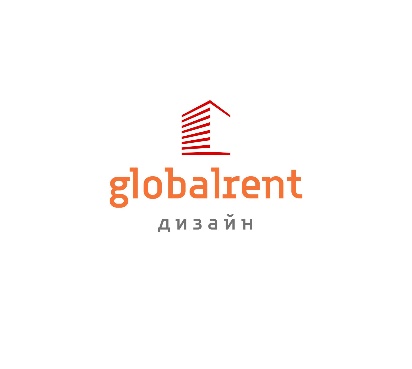 КЕЙС ДИЗАЙН: нейминг / логотип / регистрация ТЗ / этапность1 этап. Консультация с Заказчиком, обсуждение целей и задач. Заполнение брифа на нейминг / логотип. Заключение договора2 этап. Составление карты ассоциации слов и подбор словосочетаний, потенциальносвободных для регистрации Товарного Знака (ТЗ). Предварительная проверка слов на "свободность"(до 10 вариантов, ~ 14 календарных дней)3 этап. Презентация Заказчику новых слов и сочетаний. Обсуждение и выбор, для дальнейшей работы по созданию логотипа. Утверждение окончательного рабочего варианта слова.4 этап. Создание логотипа (до 5 вариантов логотипа,цифровые файлы ипервоисточник нужных форматов ijp pdf vector, ~ 14 календарных дней). Утверждение и подписание окончательного рабочего варианта логотипа сЗаказчиком.5 этап. Передача нового утвержденного названия и логотипа патентнымповеренным для углубленной проверки и последующей регистрации ТЗ вРоспатенте (~ 14 календарных дней).6 этап Подписание договора с Патентными поверенными. Прием официальной заявки нового названия и регистрация в Роспатент домомента получения свидетельства на ТЗ (от 6- 12 месяцев).